МИНИСТЕРСТВО ПРОСВЕЩЕНИЯ РОССИЙСКОЙ ФЕДЕРАЦИИ‌Министерство образования Красноярского края‌‌ ‌Администрация управления образования Богучанского района‌​МКОУ "Чуноярская средняя школа № 13"Адаптированная образовательнаяРАБОЧАЯ ПРОГРАММАпо предмету «Мир природы и человека» 3-4 классСоставитель программы:                                                                                          Трусова О.А.ПОЯСНИТЕЛЬНАЯ ЗАПИСКАРабочая программа учебного предмета «Мир природы и человека» для 3-4 классов для обучающихся по адаптированной основной образовательной программе начального общего образования обучающихся с умственной отсталостью (интеллектуальными нарушениями) составлена на основе:Закона «Об образовании в Российской Федерации» от 29.12.2012 № 273- ФЗ,Адаптированной основной образовательной программы для 1-4 классов под редакцией В.В. Воронковой. – М.: «Просвещение», 2018г. Автор программы мир природы и человека Н.Б. Матвеева.Учебного плана МКОУ «Чуноярской средней школы № 13» на 2023-2024 учебный год.Основной целью изучения предмета заключается в формировании первоначальных знаний о живой и неживой природе; в понимании простейших взаимосвязей, существующих между миром природы и человека.Задачи обучения:обогащение словарного запаса учащихся простыми понятиями;формирование языковых обобщений и элементарного осознания явлений языка и речи;усвоение отдельных норм и правил грамматического строя речи;развитие диалогической речи, связного высказывания;формирование коммуникативной функции речи и культуры общения.Изучение математики имеет особое значение в развитии младшего школьника. Математика как учебный предмет играет существенную роль в образовании и воспитании младших школьников. С её помощью ребёнок учится решать жизненно важные проблемы, познавать окружающий мир. Учебный предмет «Математика» является одним из ведущих общеобразовательных предметов в основной образовательной программе  для детей с особыми возможностями здоровья,  носит предметно-практическую направленность, тесно связано с жизнью и профессионально-трудовой подготовкой обучающихся, другими учебными предметами. Преобладающей формой текущего контроля выступает письменный (самостоятельные и контрольные работы) и устный опрос. Место курса в базисном учебном плане. Общая характеристика учебного предмета.Содержание программы направлено на освоение обучающимися знаний, умений и навыков на базовом уровне, что соответствует Образовательной программе школы.Курс "Мир природы и человека" в специальном образовательном учреждении VIII вида является начальным звеном формирования естествоведческих знаний, пропедевтическим этапом развития у учащихся младших классов понятийного мышления на материале сведений о неживой и живой природе.Новый проект учебного плана для специальной школы предполагает базовый блок дисциплин: “Живой мир”, “Естествознание”, “География”, “Человек и его среда" призванных обеспечить учащихся знаниями, раскрывающими взаимосвязь и единство всех элементов природы в их непрерывном изменении и развитии. Специфика интеллектуального дефекта учащихся специальной школы (класса) не дает возможности закладывать в программу сведения о сложных явлениях в неорганическом и органическом мире.С одной стороны, содержание дисциплины “Мир природы и человека” базируется на знакомых детям объектах и явлениях окружающего мира и дает возможность постепенно углублять сведения, раскрывающие причинные, следственные, временные и другие связи между объектами, явлениями и состояниями природы.С другой стороны, курс элементарного природоведения в младших классах (1-4) специальной школы должен заложить основы для изучения в дальнейшем таких базовых предметов как “Естествознание” и “География”, создать преемственную систему знаний между названными предметами.Содержание программы и уроки по предмету «Мир природы и человека» предполагают большое количество непосредственных наблюдений, поэтому большое значение придаётся экскурсиям, позволяющими организовать наблюдения за явлениями природы и её живыми и неживыми объектами. Кроме того, на уроках используются разнообразные наглядные средства обучения: натуральные объекты, муляжи, макеты, гербарии, коллекции.Описание места учебного предмета в учебном плане.Рабочая программа рассчитана:3 класс – 34 часа, 1 час в неделю, 34 учебных недель;4 класс - 34 часа, 1 часа в неделю, 34 учебных недель;Планируемые результаты освоения учебного предмета «Мир природы и человека»3 классЛичностные результаты:Оценивать жизненные ситуации (поступки людей) с точки зрения общепринятых норм и ценностей: в предложенных ситуациях отмечать конкретные поступки, которые можно оценить как хорошие или плохие. Объяснять с позиции общечеловеческих нравственных ценностей, почему конкретные поступки можно оценить как хорошие или плохие. Самостоятельно определять и высказывать самые простые общие для всех людей правила поведения (основы общечеловеческих нравственных ценностей).определять и формулировать цель деятельности на уроке с помощью учителя.проговаривать последовательность действий на уроке с помощью учителя.учиться высказывать своё предположение (версию) на основе работы с иллюстрацией учебника.учиться работать по предложенному учителем плану.учиться отличать верно выполненное задание от неверного.учиться совместно с учителем давать эмоциональную оценку своей деятельности средством формирования этих действий служит технология оценивания образовательных достижений (учебных успехов).ориентироваться в своей системе знаний: отличать новое от уже известного с помощью учителя.добывать новые знания: находить ответы на вопросы, используя учебник, свой жизненный опыт и информацию, полученную на уроке.перерабатывать полученную информацию: делать выводы в результате совместной работы.перерабатывать полученную информацию: сравнивать и группировать предметыпреобразовывать информацию из одной формы в другую: пересказывать небольшие тексты, называть их тему.Предметные результаты:уметь объяснять мир: называть окружающие предметы и их взаимосвязи с помощью учителя; объяснять, как люди помогают друг другу жить; называть живые и неживые природные богатства, и их роль в жизни человека; называть основные особенности каждого времени года.уметь определять своё отношение к миру: оценивать правильность поведениялюдей в природе; оценивать правильность поведения в быту с помощью учителяОбучающиеся могут овладеть следующими знаниями и умениямиправильно называть изученные объекты и явления;различать 3-4 комнатных растения, части их, осуществлять уход за комнатными растениями;различать наиболее распространенные овощи и фрукты, объяснять, где они растут, как используются человеком;различать домашних и диких животных, рыб, описывать их повадки, образ жизни;выполнять элементарные гигиенические правила;различать признаки времён года, объяснять причину сезонных изменений в жизни живой природы.называть изученные объекты и явления;различать 2-3 вида комнатных растений, называть части растений;ухаживать за комнатными растениями;4 классЛичностные результаты:осознание себя как гражданина России; формирование чувства гордости за свою Родину;воспитание уважительного отношения к иному мнению, истории и культуре других народов;сформированность адекватных представлений о собственных возможностях, о насущно необходимом жизнеобеспечении;овладение начальными навыками адаптации в динамично изменяющемся и развивающемся мире;овладение социально-бытовыми навыками, используемыми в повседневной жизни;владение навыками коммуникации и принятыми нормами социального взаимодействия;способность к осмыслению социального окружения, своего места в нем, принятие соответствующих возрасту ценностей и социальных ролей;принятие и освоение социальной роли обучающегося, проявление социально значимых мотивов учебной деятельности;сформированность навыков сотрудничества с взрослыми и сверстниками в разных социальных ситуациях;воспитание эстетических потребностей, ценностей и чувств;развитие этических чувств, проявление доброжелательности, эмоционально-нравственной отзывчивости и взаимопомощи, проявление сопереживания к чувствам других людей;сформированность установки на безопасный, здоровый образ жизни, наличие мотивации к творческому труду, работе на результат, бережному отношению к материальным и духовным ценностям;проявление готовности к самостоятельной жизни.Предметные результаты:правильно называть изученные объекты и явления;различать растения сада, огорода, леса, поля, их названия, различать культурные и дикорастущие цветковые растения;правильно ухаживать за растениями сада, различать плоды и семена растений, как использует их человек;различать диких и домашних животных, птиц, описывать их повадки, образ жизни, определять их значение в жизни человека;соотносить сезонные изменения в неживой природе с изменениями, происходящими в живой природе;определять время года, описывать его основные признаки, признаки месяцев, составляющих его, особенности жизни растений, животных, человека.Содержание учебного курса «Мир природы и человека» 3 классВ программу включены следующие разделы:Сезонные изменения в природеЗакрепление представлений о влиянии солнца на смену времён года.Наблюдение за высотой солнца над горизонтом в разное время года: направление солнечных лучей, количество тепла и света. Изменение продолжительности дня и ночи. Восход, заход солнца. Формирование представлений о явлениях и состояниях неживой природы: облачность, туман, небольшой дождь, заморозки, оттепель, вьюга, метель, ледоход, жаркие дни, радуга, холодный — тёплый ветер.Продолжение наблюдений за погодой, их описание.Календарь. Знакомство с календарём. Названия месяцев.Наблюдения за растениями сада и леса в разное время да: яблоня, осина, липа, акация, орешник.Увядание и появление цветов и трав (медуница). Птицы зимующие и перелётные: клёст, снегирь, соловей. Насекомые в осенний период.Домашние животные в разное время года. Лесные животные: мыши, змеи, лягушки.Сезонные работы в саду, огороде, труд людей в разное время года.Формирование понятий о различных временах года. Исходя из причины - деятельности Солнца, определять следствия - признаки времён года. Обобщение и закрепление представлений о жизни растений, животных в разные времена года. Закрепление представлений о деятельности человека в связи с сезонными изменениями в природе. Обобщение полученных знаний о влиянии солнца на изменения в природе (температура воздуха, воды, количество тепла), на смену времён года. Чередование времён года, закрепление знаний о названиях месяцев.Неживая природаВоздух и его значение в жизни растений, животных, человека. Термометр (элементарные представления). Изменение температуры воздуха. Ветер. Стороны горизонта: север, юг, запад, восток. Направление ветра.Живая природа Растения  Сравнение и распознавание растений по их признакам: деревья, кустарники, травы. Части растений: корень, стебель (ствол), ветки, почки, листья, цветы. Растения сада. Фруктовые деревья (2—3 названия); ягодные кустарники (2—3 названия). Внешний вид, распознавание. Плоды. Ягоды. Лес. Растения леса. Деревья хвойные и лиственные, кустарники. Семена. Орехи. Лесные ягоды. Ягоды съедобные и несъедобные.  Грибы. Грибы съедобные и несъедобные.Травы полезные и травы опасные.Животные Дикие обитатели леса: кабан, лось, заяц. Внешний вид, питание, повадки, образ жизни, детёныши. Приспособление диких животных к природным условиям. Домашние животные: свинья, корова, кролик. Внешний вид, питание, детёныши. Уход за домашними животными. Сравнение диких и домашних животных. Сходства и различия: кабан — свинья, заяц — кролик.Птицы. Внешний вид, питание, повадки, образ жизни. Строение гнёзд, забота о потомстве. Птицы перелётные и зимующие: ласточка, дрозд, галка, дятел. Хищные птицы: ястреб, коршун. Певчие птицы: соловей, жаворонок.ЧеловекДыхание человека. Элементарные представления о строении и работе лёгких. Температура тела человека. Градусник и его назначение. Профилактика простудных заболеваний. Сердце, кровь. Элементарные представления о строении и работе сердца. Пульс. Окружающая среда и здоровье человека. Питание человека. Употребление в пищу овощей, фруктов, молочных продуктов, мяса. Приготовление и хранение пищи. Профилактика пищевых отравлений. 
4 классВ программе предмета выделяются разделы:Времена года.Сезонные изменения в неживой природеИзменения, происходящие в природе в разное время года, с постепенным нарастанием подробности описания качественных изменений: температура воздуха (тепло – холодно, жара, мороз, замеры температуры); осадки (снег – дождь, иней, град); ветер (холодный – теплый, направление и сила, на основе наблюдений);солнце (яркое – тусклое, большое – маленькое, греет, светит) облака (облака, тучи, гроза), состояние водоемов (ручьи, лужи, покрылись льдом, теплая - холодная вода), почвы (сухая -влажная – заморозки). Солнце и изменения в неживой и живой природе. Долгота дня зимой и летом.Растения и животные в разное время годаЖизнь растений и животных (звери, птицы, рыбы, насекомые) в разные сезоны года. Сбор листьев, плодов и семян. Ознакомление с названиями растений и животных. Раннецветущие, летние и осенние растения. Увядание и появление растений. Подкормка птиц. Сад, огород. Поле, лес в разное время года.Домашние и дикие животные в разное время года.Одежда людей, игры детей, труд людей в разное время годаОдежда людей в разное время года. Одевание на прогулку. Учет времени года, погоды, предполагаемых занятий (игры, наблюдения, спортивные занятия). Игры детей в разные сезоны года. Труд людей в сельской местности и городе в разное время года. Предупреждение простудных заболеваний, гриппа, травм в связи с сезонными особенностями (похолодание, гололед, жара и пр.).Неживая природаПочва. Узнавание и называние объектов неживой природы. Простейшие признаки объектов неживой природы по основным параметрам: внешний вид, наиболее существенные и заметные свойства (выделяемые при наблюдении ребенком), место в природе, значение.Живая природаРастенияРастения культурные. Овощи. Фрукты. Ягоды. Арбуз, дыня, тыква. Зерновые культуры. Внешний вид, место произрастания, использование. Значение для жизни человека. Употребление в пищу.Грибы. Шляпочные грибы: съедобные и не съедобные. Название. Место произрастания. Внешний вид. Значение в природе. Использование человеком.ЖивотныеЖивотные домашние. Звери. Птицы. Названия. Внешнее строение: части тела. Условия обитания, чем кормятся сами животные, чем кормят их люди. Место в жизни человека (для чего содержат животное), забота и уход за животным. Скотный двор, птичник, ферма.Животные дикие. Звери. Птицы. Змеи. Лягушка. Рыбы. Насекомые. Названия. Внешнее строение: названия частей тела. Место обитания, питание, образ жизни. Роль в природе. Помощь птицам зимой (подкормка, изготовление кормушек) и весной в период гнездования (сбор веток для гнезд, соблюдение тишины и уединенности птиц на природе).ЧеловекСтроение тела человека (голова, туловище, ноги и руки (конечности). Ориентировка в схеме тела на картинке и на себе. Голова, лицо: глаза, нос, рот, уши. Покровы тела: кожа, ногти, волосы. Здоровый образ жизни: гигиена жилища (проветривание, регулярная уборка), гигиена питания (полноценное и регулярное питание: овощи, фрукты, ягоды, хлеб, молочные продукты, мясо, рыба). Режим сна, работы. Личная гигиена (умывание, прием ванной), прогулки и занятия спортом.Безопасное поведениеПравила поведения на улице. Движения по улице группой. Изучение ПДД: сигналы светофора, пешеходный переход, правила нахождения ребенка на улице (сопровождение взрослым, движение по тротуару, переход улицы по пешеходному переходу). Правила безопасного поведения в общественном транспорте.ТЕМАТИЧЕСКОЕ ПЛАНИРОВАНИЕ УЧЕБНОГО ПРЕДМЕТА 3 класс4 классКалендарно-тематическое планирование Класс – 3 (2023-2024 учебный год)	Количество часов в неделю – 1Количество часов в год – 34Календарно-тематическое планирование Класс – 4 (2023-2024 учебный год)	Количество часов в неделю – 1Количество часов в год – 34Учебно-методическая литератураПрограммы специальных (коррекционных) образовательных учреждений VIII вида подготовительный, 1-4 классы - под ред. В.В.Воронковой - Допущено Министерством образования и науки Российской Федерации. - М."Просвещение", 2013.Учебник «Мир природы и человека», Н.Б. Матвеева, И.А. Ярочкина, М.А. Попова, Т.О. Куртова, 4 класс. Учебник для общеобразовательных организаций, реализующих адаптированные основные общеобразовательные программы. В 2 частях. Часть 1 – М.: Просвещение, 2018г Учебник «Мир природы и человека», Н.Б. Матвеева, И.А. Ярочкина, М.А. Попова, Т.О. Куртова, 4 класс. Учебник для общеобразовательных организаций, реализующих адаптированные основные общеобразовательные программы. В 2 частях. Часть 2 – М.: Просвещение, 2018г.«Рассмотрено»Руководитель МО: /Грыцив Т.А./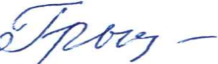 Протокол № 1   от«28» августа 2023 г.«Утверждаю»Директор МКОУ «Чуноярская средняя школа № 13»/Евлампьева Г.Г./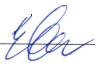 Приказ № 142/1 от «30» августа 2023 г.№Разделчасы1Сезонные изменения в природе122Неживая природа 63Живая природа 4Растения 55Животные76Человек5Итого:34№Разделчасы1Сезонные изменения в природе162Неживая природа 13Живая природа 4Растения 75Животные66Человек4Итого:34№Тема урокаДата по плануДата по фактуСезонные изменения в природе1.Осень. Растения осенью.04.092.Животные осенью.11.093.Занятия людей осенью.18.094.Зима. Растения зимой.25.095.Животные зимой.02.106.Занятия людей зимой.09.107.Весна. Растения весной.16.108.Животные весной.23.109.Занятия людей весной.13.1110.Лето. Растения летом.20.1111.Животные летом.27.1112.Занятия людей летом.04.12Неживая природа13.Солнце в разные времена года.11.1214.Восход и закат солнца.18.1215.Календарь.25.1216.Воздух. Значение воздуха.15.0117.Термометр.22.0118.Ветер. Направления ветра.29.01Живая природа. Растения19.Растения. Сравнение растений. Части растений.05.0220.Растения сада.12.02 21.Плоды и семена.19.0222.Грибы.26.0223.Травы.04.03Живой мир. Животные24.Животные. Дикие животные.11.0325.Домашние животные.18.0326.Птицы.25.0327.Перелётные птицы.01.0428.Зимующие птицы.08.0429.Хищные птицы. Певчие птицы.15.04Живая природа. Человек30.Человек. Дыхание человека.22.0431.Профилактика простудных заболеваний.29.0432.Кровь. Сердце. Пульс.06.0533.Окружающая среда и здоровье человека.13.0534.Питание человека.20.05№Тема урокаДата по плануДата по фактуСезонные изменения в природе1.Осень. 04.092.Растения осенью. 11.093.Животные осенью. 18.094.Труд людей осенью. 25.095.Зима. 02.106.Растения зимой. 09.107.Животные зимой. 16.108.Труд людей зимой. 23.109.Весна. 13.1110.Растения весной. 20.1111.Животные весной.27.1112.Труд людей весной.04.1213.Лето.11.1214.Растения летом.18.1215.Животные летом.25.1216.Труд людей летом.15.01Неживая природа17.Почва. Рельеф.22.01Растения18.Огород.29.0119.Лес.05.0220.Сад.12.02 21.Растения культурные и дикорастущие.19.0222.Лекарственные растения.26.0223.Парки.04.0324.Растения поля11.03Животные25.Домашние животные.18.0326.Птицы.25.0327.Дикие птицы.01.0428.Домашние птицы.08.0429.Насекомые.15.0430.Пчёлы.22.04Человек31.Мозг человека. Режим дня.29.0432.Охрана природы.06.0533.Правила поведения дома, в школе.13.0534.Правила дорожного движения.20.05